КОМИТЕТ ЖИЛИЩНО-КОММУНАЛЬНОГО ХОЗЯЙСТВАИ ТОПЛИВНО-ЭНЕРГЕТИЧЕСКОГО КОМПЛЕКСАВОЛГОГРАДСКОЙ ОБЛАСТИПРИКАЗот 2 июля 2018 г. N 100-ОДОБ УСТАНОВЛЕНИИ ПОРЯДКА ПЕРЕДАЧИ ВЛАДЕЛЬЦУ СПЕЦИАЛЬНОГОСЧЕТА И (ИЛИ) РЕГИОНАЛЬНОМУ ОПЕРАТОРУ ДОКУМЕНТОВИ ИНФОРМАЦИИ, СВЯЗАННЫХ С ФОРМИРОВАНИЕМ ФОНДА КАПИТАЛЬНОГОРЕМОНТА ОБЩЕГО ИМУЩЕСТВА В МНОГОКВАРТИРНОМ ДОМЕ,ПРИ ИЗМЕНЕНИИ СПОСОБА ФОРМИРОВАНИЯ ФОНДАКАПИТАЛЬНОГО РЕМОНТАВ целях реализации части 7 статьи 173 Жилищного кодекса Российской Федерации, части 4 статьи 7 Закона Волгоградской области от 19 декабря 2013 г. N 174-ОД "Об организации проведения капитального ремонта общего имущества в многоквартирных домах, расположенных на территории Волгоградской области", в соответствии с пунктом 3.3 Положения о комитете жилищно-коммунального хозяйства и топливно-энергетического комплекса Волгоградской области, утвержденного постановлением Администрации Волгоградской области от 31 марта 2016 г. N 135-п, приказываю:1. Установить порядок передачи владельцу специального счета и (или) региональному оператору документов и информации, связанных с формированием фонда капитального ремонта общего имущества в многоквартирном доме, при изменении способа формирования фонда капитального ремонта согласно приложению к настоящему приказу.2. Настоящий приказ вступает в силу со дня его подписания и подлежит официальному опубликованию.Председатель комитетаО.Д.НИКОЛАЕВПриложениек приказукомитетажилищно-коммунального хозяйстваи топливно-энергетического комплексаВолгоградской областиот 02.07.2018 N 100-ОДПОРЯДОКПЕРЕДАЧИ ВЛАДЕЛЬЦУ СПЕЦИАЛЬНОГО СЧЕТА И (ИЛИ) РЕГИОНАЛЬНОМУОПЕРАТОРУ ДОКУМЕНТОВ И ИНФОРМАЦИИ, СВЯЗАННЫХ С ФОРМИРОВАНИЕМФОНДА КАПИТАЛЬНОГО РЕМОНТА ОБЩЕГО ИМУЩЕСТВАВ МНОГОКВАРТИРНОМ ДОМЕ, ПРИ ИЗМЕНЕНИИ СПОСОБА ФОРМИРОВАНИЯФОНДА КАПИТАЛЬНОГО РЕМОНТА1. Порядок передачи владельцу специального счета и (или) региональному оператору документов и информации, связанных с формированием фонда капитального ремонта общего имущества в многоквартирном доме, при изменении способа формирования фонда капитального ремонта (далее - Порядок) определяет перечень документов и информации, связанных с формированием фонда капитального ремонта общего имущества в многоквартирном доме (далее - фонд капитального ремонта), а также сроки передачи таких документов и информации владельцу специального счета и (или) унитарной некоммерческой организации "Региональный фонд капитального ремонта многоквартирных домов" (далее - Региональный оператор) при изменении способа формирования фонда капитального ремонта.2. Понятия, используемые в Порядке, применяются в значениях, определенных Жилищным кодексом Российской Федерации, федеральными законами, иными нормативными правовыми актами Российской Федерации, а также Законом Волгоградской области от 19 декабря 2013 N 174-ОД "Об организации проведения капитального ремонта общего имущества в многоквартирных домах, расположенных на территории Волгоградской области".3. При изменении способа формирования фонда капитального ремонта владелец специального счета и (или) Региональный оператор в течение десяти рабочих дней со дня вступления в силу решения, принятого общим собранием собственников помещений в многоквартирном доме, об изменении способа формирования фонда капитального ремонта передает Региональному оператору и (или) владельцу специального счета следующие документы и информацию, связанные с формированием фонда капитального ремонта:а) решение общего собрания собственников помещений в многоквартирном доме об изменении способа формирования фонда капитального ремонта;б) договор обслуживания специального счета для формирования фонда капитального ремонта (для владельца специального счета); копию договора о формировании фонда капитального ремонта и об организации проведения капитального ремонта общего имущества в многоквартирном доме (для Регионального оператора при его наличии);в) договор об открытии банковского счета в целях формирования фонда капитального ремонта;г) договор специального депозита (для владельца специального счета);д) информацию о размере обязательств каждого собственника помещения в многоквартирном доме с указанием:суммы задолженности каждого собственника помещения в многоквартирном доме;периода задолженности каждого собственника помещения в многоквартирном доме;е) информацию:о начисленных и оплаченных взносах на капитальный ремонт каждого собственника помещения в многоквартирном доме;о суммах начисленных пеней за ненадлежащее исполнение обязанности по уплате взносов на капитальный ремонт каждому собственнику помещения в многоквартирном доме;о размере оплаченных пеней за ненадлежащее исполнение обязанности по уплате взносов на капитальный ремонт каждым собственником помещения в многоквартирном доме;о размере процентов за пользование чужими денежными средствами, начисленных кредитной организацией в соответствии с условиями договора об открытии банковского счета в целях формирования фонда капитального ремонта;о размере процентов от размещения денежных средств на специальном депозите в соответствии с условиями договора специального депозита на специальном счете;о помещении многоквартирного дома каждого собственника (номер помещения, общая площадь жилого помещения, тип помещения, тип собственности);об отсутствии задолженности по кредитам, займам по оплате оказанных услуг и (или) выполненных работ по капитальному ремонту общего имущества в многоквартирном доме;об объеме поступивших на специальный счет взносов на капитальный ремонт, об остатке средств на специальном счете (указанные документы оформляются кредитной организацией, в которой открыт специальный счет);о проведении капитального ремонта общего имущества в многоквартирном доме (в том числе копии договоров на оказание услуг и (или) выполнение работ по капитальному ремонту общего имущества в многоквартирном доме, проектная документация (при наличии);о взыскании в судебном порядке задолженности по уплате взносов на капитальный ремонт и пеней за несвоевременную и (или) неполную уплату взносов на капитальный ремонт с собственников помещений в многоквартирном доме с приложением судебных постановлений, в том числе неисполненных, исполнительные документы, документы, связанные с исполнительным производством (при наличии таких документов), и информацию о текущем состоянии исполнения судебных актов;иные сведения, связанные с формированием фонда капитального ремонта, предусмотренные законодательством Российской Федерации.4. В случае, предусмотренном частью 7 статьи 189 Жилищного кодекса Российской Федерации, владелец специального счета в течение десяти рабочих дней со дня получения от органа местного самоуправления решения о формировании фонда капитального ремонта на счете Регионального оператора обязан передать Региональному оператору документы и информацию, указанные в пункте 3 Порядка (за исключением решения общего собрания собственников помещений в многоквартирном доме об изменении способа формирования фонда капитального ремонта).5. Документы, указанные в пункте 3 настоящего Порядка, должны быть сшиты, пронумерованы, подписаны уполномоченным лицом владельца специального счета или Регионального оператора и в случаях, установленных законодательством Российской Федерации, заверены печатью. Указанные документы направляются заказным почтовым отправлением с уведомлением о вручении и описью вложения либо передаются нарочно представителем Регионального оператора или владельцем специального счета с соблюдением законодательства о защите персональных данных.6. Документы, указанные в пункте 3 настоящего Порядка, передаваемые нарочно, должны передаваться на основании составленного акта приема-передачи документов (далее - акт), подписанного уполномоченными лицами владельца специального счета и Регионального оператора.В акте указываются:перечень передаваемых и принимаемых документов;сведения о дате и месте его составления;информация об уполномоченных лицах, подписавших акт (фамилия, имя, отчество (при наличии), должность, реквизиты документов, подтверждающих полномочия указанных лиц).Акт оформляется в двух экземплярах.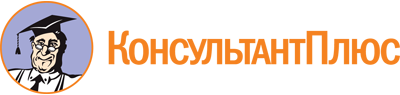 Приказ комитета жилищно-коммунального хозяйства и топливно-энергетического комплекса Волгоградской обл. от 02.07.2018 N 100-ОД
"Об установлении порядка передачи владельцу специального счета и (или) региональному оператору документов и информации, связанных с формированием фонда капитального ремонта общего имущества в многоквартирном доме, при изменении способа формирования фонда капитального ремонта"Документ предоставлен КонсультантПлюс

www.consultant.ru

Дата сохранения: 14.12.2022
 